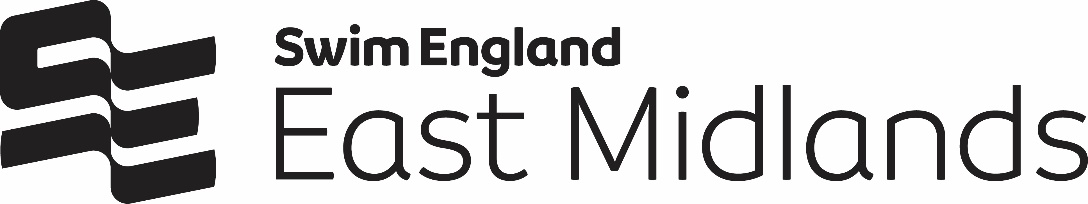 Open Masters & Senior Age Group Championships 2023Entry form for entry via condition 1.4b onlySwimmers with Swim England, Scottish Swimming or Swim Wales membership must enter via: https://www.swimmingresults.org/
Individual  Relay Team Invoices for payment will be sent to the submitting email Name Date of Birth Eligibility Category Open/Male               Female ClubCompetitive membership details EventTime50m Freestyle 100m Freestyle 200m Freestyle 400m Freestyle 800m Freestyle1500m Freestyle 50m Backstroke100m Backstroke 200m Backstroke 50m Breaststroke100m Breaststroke 200m Breaststroke 50m Butterfly 100m Butterfly200m Butterfly200m IM 400m IMClub Age Group 72+, 120+, 160+, 200+, 240+, 280+, 320+EventMixed MedleyMixed FreestyleOpen/Male MedleyOpen/Male FreestyleFemale MedleyFemale FreestyleTimes